Bai Xian Asia Institute Asian Future Leaders Scholarship Program (AFLSP) Application for 2024 Cohort  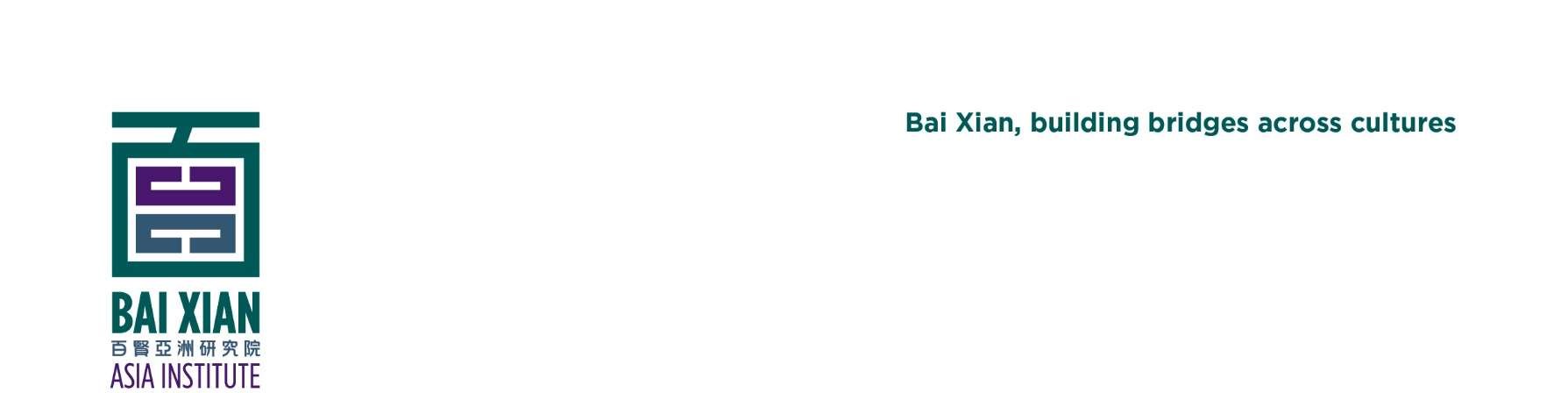 百 賢 亞 洲 研 究 院    +852 2237 2170   info@bxai.org ⾧ 沙 灣 荔 枝 角 道 888 號 27 樓 A1-9 室 百 賢 亞 洲 研 究 院    +852 2237 2170   info@bxai.org ⾧ 沙 灣 荔 枝 角 道 888 號 27 樓 A1-9 室 unsubscribe link as shown in our electronic promotional materials. 5. BXAI reserves the sole right to amend the terms and conditions of the Privacy Policy Statement and Personal Information Collection Statement and any other policy or arrangement stated herein at any time and all handling of personal data will be governed by the most recent version of the Privacy Policy Statement and Personal Information Collection Statement, available on our website (www.bxai.org). If there is any inconsistency or conflict between the English and Chinese versions, the English version shall prevail. If you have any questions or comments please contact us at info@bxai.org.    ☐ I agree to the collection, use and transfer of my personal data within or outside of Hong Kong as stated in the "Privacy Policy Statement and Personal Information Collection Statement." 百 賢 亞 洲 研 究 院    +852 2237 2170   info@bxai.org ⾧ 沙 灣 荔 枝 角 道 888 號 27 樓 A1-9 室 Important Notes: You are required to submit a short video (up to 3 minutes in length) together with your application. More details can be found at the end of this application form.You have to declare other concurrent scholarships (if any) and attach the relevant documents with this application form.You may be invited for an interview with the BXAI Selection Panel.Important Notes: You are required to submit a short video (up to 3 minutes in length) together with your application. More details can be found at the end of this application form.You have to declare other concurrent scholarships (if any) and attach the relevant documents with this application form.You may be invited for an interview with the BXAI Selection Panel.Personal Particulars Personal Particulars Name in English (as per passport) Surname:   Given Name: Gender: Date of Birth (DD/MM/YYYY): Nationality and Citizenship (list all if more than one): Nationality and Citizenship (list all if more than one): Ethnic Origin: Current Country of Residence: University Email: Personal Email: Contact Number (area code + local phone number): Contact Number (area code + local phone number): Current Mailing Address (apt #, street name, city, zip code, country): Current Mailing Address (apt #, street name, city, zip code, country): Permanent Mailing Address (apt #, street name, city, zip code, country): Permanent Mailing Address (apt #, street name, city, zip code, country): Which BXAI’s Partner University are you applying to: Application Number (if applicable): Degree Program(specific field)E.g. Master of Agriculture: *Master Program that you expect to study at Kyoto University Degree Program(specific field)E.g. Master of Agriculture: *Master Program that you expect to study at Kyoto University Course Name (if any): Course Name (if any): Education History – University/College (Start with current/most recent institution) Education History – University/College (Start with current/most recent institution) 	1.	Start Date (MM/YYYY):Degree Conferral Date (or Anticipated Date) (MM/YYYY):   Name of School/Educational Institute: Name of School/Educational Institute: Country/Region: Country/Region: Education Level: ☐ Postgraduate Degree  ☐ Undergraduate Degree  ☐ Associate Degree  ☐ Exchange ProgramEducation Level: ☐ Postgraduate Degree  ☐ Undergraduate Degree  ☐ Associate Degree  ☐ Exchange ProgramField of Study (Major/Minor): Field of Study (Major/Minor): Qualifications, Awards, or Achievements (if any): Qualifications, Awards, or Achievements (if any): 	2.	Start Date (MM/YYYY):Degree Conferral Date (or Anticipated Date) (MM/YYYY):   Name of School/Educational Institute: Name of School/Educational Institute: Country/Region: Country/Region: Education Level: ☐ Postgraduate Degree  ☐ Undergraduate Degree  ☐ Associate Degree  ☐ Exchange ProgramEducation Level: ☐ Postgraduate Degree  ☐ Undergraduate Degree  ☐ Associate Degree  ☐ Exchange ProgramField of Study (Major/Minor): Field of Study (Major/Minor): Qualifications, Awards, or Achievements (if any): Qualifications, Awards, or Achievements (if any): 	3.	Start Date (MM/YYYY):	3.	Start Date (MM/YYYY):Degree Conferral Date (or Anticipated Date) (MM/YYYY):   Degree Conferral Date (or Anticipated Date) (MM/YYYY):   Name of School/Educational Institute: Name of School/Educational Institute: Name of School/Educational Institute: Name of School/Educational Institute: Country/Region: Country/Region: Country/Region: Country/Region: Education Level: ☐ Postgraduate Degree  ☐ Undergraduate Degree  ☐ Associate Degree  ☐ Exchange ProgramEducation Level: ☐ Postgraduate Degree  ☐ Undergraduate Degree  ☐ Associate Degree  ☐ Exchange ProgramEducation Level: ☐ Postgraduate Degree  ☐ Undergraduate Degree  ☐ Associate Degree  ☐ Exchange ProgramEducation Level: ☐ Postgraduate Degree  ☐ Undergraduate Degree  ☐ Associate Degree  ☐ Exchange ProgramField of Study (Major/Minor): Field of Study (Major/Minor): Field of Study (Major/Minor): Field of Study (Major/Minor): Qualifications, Awards, or Achievements (if any): Qualifications, Awards, or Achievements (if any): Qualifications, Awards, or Achievements (if any): Qualifications, Awards, or Achievements (if any): Education History – Secondary School/High School (Start with current/most recent institution) Education History – Secondary School/High School (Start with current/most recent institution) Education History – Secondary School/High School (Start with current/most recent institution) 	1.	Start Date (MM/YYYY):Graduation Date (MM/YYYY): Graduation Date (MM/YYYY): Name of School/Educational Institute: Name of School/Educational Institute: Name of School/Educational Institute: Country/Region: Country/Region: Country/Region: 	2.	Start Date (MM/YYYY):Graduation Date (MM/YYYY): Graduation Date (MM/YYYY): Name of School/Educational Institute: Name of School/Educational Institute: Name of School/Educational Institute: Country/Region: Country/Region: Country/Region: 	3.	Start Date (MM/YYYY):Graduation Date (MM/YYYY): Name of School/Educational Institute: Country/Region: Education History – Primary School  (Start with current/most recent institution) Education History – Primary School  (Start with current/most recent institution) 	1.	Start Date (MM/YYYY):Graduation Date (MM/YYYY): Name of School/Educational Institute: Name of School/Educational Institute: Country/Region: Country/Region: 	2.	Start Date (MM/YYYY):Graduation Date (MM/YYYY): Name of School/Educational Institute: Name of School/Educational Institute: Country/Region: Country/Region: 	3.	Start Date (MM/YYYY):Graduation Date (MM/YYYY): Name of School/Educational Institute: Name of School/Educational Institute: Country/Region: Country/Region: Other Concurrent Scholarships (If Any) (Start with the most recent scholarship) Supporting documents of your other scholarships are required for reference only. 	1.	Application Status:☐ In application   ☐ GrantedFull Name of Scholarship: Award Authority: Award Period (MM/YYYY-MM/YYYY): Is the scholarship one-off or renewable? ☐ One-off   ☐ RenewableAward Amount (E.g. 3,000 RMB/month, 600,000 JPY one-off): Nature of Scholarship (E.g. offset tuition fee, lodging & daily subsistence): Remarks: 	2.	Application Status:☐ In application   ☐ GrantedFull Name of Scholarship: Award Authority: Award Period (MM/YYYY-MM/YYYY): Is the scholarship one-off or renewable? ☐ One-off   ☐ RenewableAward Amount (E.g. 3,000 RMB/month, 600,000 JPY one-off): Nature of Scholarship (E.g. offset tuition fee, lodging & daily subsistence): Remarks: 	3.	Application Status:☐ In application   ☐ GrantedFull Name of Scholarship: Award Authority: Award Period (MM/YYYY-MM/YYYY): Is the scholarship one-off or renewable? ☐ One-off   ☐ RenewableAward Amount (E.g. 3,000 RMB/month, 600,000 JPY one-off): Nature of Scholarship (E.g. offset tuition fee, lodging & daily subsistence): Remarks: Upcoming Exchange Studies/Semester-off Internship (If Any) Upcoming Exchange Studies/Semester-off Internship (If Any) Upcoming Exchange Studies/Semester-off Internship (If Any) Upcoming Exchange Studies/Semester-off Internship (If Any) Upcoming Exchange Studies/Semester-off Internship (If Any) Upcoming Exchange Studies/Semester-off Internship (If Any) Upcoming Exchange Studies/Semester-off Internship (If Any) 	1.	☐ Exchange Studies   ☐ Semester-off Internship (including local semester-off internship)	1.	☐ Exchange Studies   ☐ Semester-off Internship (including local semester-off internship)	1.	☐ Exchange Studies   ☐ Semester-off Internship (including local semester-off internship)	1.	☐ Exchange Studies   ☐ Semester-off Internship (including local semester-off internship)	1.	☐ Exchange Studies   ☐ Semester-off Internship (including local semester-off internship)	1.	☐ Exchange Studies   ☐ Semester-off Internship (including local semester-off internship)	1.	☐ Exchange Studies   ☐ Semester-off Internship (including local semester-off internship)Application Status: ☐ Intended/In application   ☐ OfferedApplication Status: ☐ Intended/In application   ☐ OfferedApplication Status: ☐ Intended/In application   ☐ OfferedApplication Status: ☐ Intended/In application   ☐ OfferedApplication Status: ☐ Intended/In application   ☐ OfferedApplication Status: ☐ Intended/In application   ☐ OfferedApplication Status: ☐ Intended/In application   ☐ OfferedStart Date (MM/YYYY): Start Date (MM/YYYY): Start Date (MM/YYYY): End Date (MM/YYYY): End Date (MM/YYYY): End Date (MM/YYYY): End Date (MM/YYYY): Name of School/Educational Institute/Company: Name of School/Educational Institute/Company: Name of School/Educational Institute/Company: Name of School/Educational Institute/Company: Name of School/Educational Institute/Company: Name of School/Educational Institute/Company: Name of School/Educational Institute/Company: Country/Region: Country/Region: Country/Region: Country/Region: Country/Region: Country/Region: Country/Region: (For Exchange Studies) Field of Study during exchange: (For Exchange Studies) Field of Study during exchange: (For Exchange Studies) Field of Study during exchange: (For Exchange Studies) Field of Study during exchange: (For Exchange Studies) Field of Study during exchange: (For Exchange Studies) Field of Study during exchange: (For Exchange Studies) Field of Study during exchange: 2. ☐ Exchange Studies   ☐ Semester-off Internship (including local semester-off internship)2. ☐ Exchange Studies   ☐ Semester-off Internship (including local semester-off internship)2. ☐ Exchange Studies   ☐ Semester-off Internship (including local semester-off internship)2. ☐ Exchange Studies   ☐ Semester-off Internship (including local semester-off internship)2. ☐ Exchange Studies   ☐ Semester-off Internship (including local semester-off internship)2. ☐ Exchange Studies   ☐ Semester-off Internship (including local semester-off internship)2. ☐ Exchange Studies   ☐ Semester-off Internship (including local semester-off internship)Application Status: ☐ Intended/In application   ☐ OfferedApplication Status: ☐ Intended/In application   ☐ OfferedApplication Status: ☐ Intended/In application   ☐ OfferedApplication Status: ☐ Intended/In application   ☐ OfferedApplication Status: ☐ Intended/In application   ☐ OfferedApplication Status: ☐ Intended/In application   ☐ OfferedApplication Status: ☐ Intended/In application   ☐ OfferedStart Date (MM/YYYY): Start Date (MM/YYYY): Start Date (MM/YYYY): End Date (MM/YYYY): End Date (MM/YYYY): End Date (MM/YYYY): End Date (MM/YYYY): Name of School/Educational Institute/Company: Name of School/Educational Institute/Company: Name of School/Educational Institute/Company: Name of School/Educational Institute/Company: Name of School/Educational Institute/Company: Name of School/Educational Institute/Company: Name of School/Educational Institute/Company: Country/Region: Country/Region: Country/Region: Country/Region: Country/Region: Country/Region: Country/Region: (For exchange studies) Field of Study during exchange: (For exchange studies) Field of Study during exchange: (For exchange studies) Field of Study during exchange: (For exchange studies) Field of Study during exchange: (For exchange studies) Field of Study during exchange: (For exchange studies) Field of Study during exchange: (For exchange studies) Field of Study during exchange: Language Proficiency Language Proficiency Language Proficiency Language Proficiency Language Proficiency Language Proficiency 	NATIVE 	FLUENT 	INTERMEDIATE 	BEGINNER 	NATIVE 	FLUENT 	INTERMEDIATE 	BEGINNER 	NATIVE 	FLUENT 	INTERMEDIATE 	BEGINNER 	NATIVE 	FLUENT 	INTERMEDIATE 	BEGINNER 	NATIVE 	FLUENT 	INTERMEDIATE 	BEGINNER 	NATIVE 	FLUENT 	INTERMEDIATE 	BEGINNER N/A ENGLISH ☐ ☐ ☐ ☐ ☐ ☐ CHINESE ☐ ☐ ☐ ☐ ☐ ☐ JAPANESE ☐ ☐ ☐ ☐ ☐ ☐ KOREAN ☐ ☐ ☐ ☐ ☐ ☐ Please specify any other language you speak and/or are familiar with and your proficiency level of each: Please specify any other language you speak and/or are familiar with and your proficiency level of each: Please specify any other language you speak and/or are familiar with and your proficiency level of each: Please specify any other language you speak and/or are familiar with and your proficiency level of each: Please specify any other language you speak and/or are familiar with and your proficiency level of each: Please specify any other language you speak and/or are familiar with and your proficiency level of each: Extracurricular Activities/Community Engagement/Service (Start with current/most recent) Extracurricular Activities/Community Engagement/Service (Start with current/most recent) 	1.	Category☐ School/Education  ☐  Business   ☐ Government   ☐ NGO   ☐ Military   ☐ Other: _________	1.	Category☐ School/Education  ☐  Business   ☐ Government   ☐ NGO   ☐ Military   ☐ Other: _________Start Date (MM/YYYY): Degree Conferral Date (or Anticipated Date) (MM/YYYY)  Start Date (MM/YYYY): Degree Conferral Date (or Anticipated Date) (MM/YYYY)  Position or Role: Position or Role: Organization: Organization: Country/Region: Country/Region: Briefly describe the size of the organization, its mission, your role, and any outcome/impact to which you contributed. Briefly describe the size of the organization, its mission, your role, and any outcome/impact to which you contributed. 	2.	Category☐ School/Education  ☐  Business   ☐ Government   ☐ NGO   ☐ Military   ☐ Other: _________	2.	Category☐ School/Education  ☐  Business   ☐ Government   ☐ NGO   ☐ Military   ☐ Other: _________Start Date (MM/YYYY): Degree Conferral Date (or Anticipated Date) (MM/YYYY): Position or Role: Position or Role: Organization: Organization: Country/Region: Country/Region: Briefly describe the size of the organization, its mission, your role, and any outcome/impact to which you contributed. Briefly describe the size of the organization, its mission, your role, and any outcome/impact to which you contributed. 	3.	Category☐ School/Education  ☐  Business   ☐ Government   ☐ NGO   ☐ Military   ☐ Other: _________	3.	Category☐ School/Education  ☐  Business   ☐ Government   ☐ NGO   ☐ Military   ☐ Other: _________Start Date (MM/YYYY): Degree Conferral Date (or Anticipated Date) (MM/YYYY): Position or Role: Position or Role: Organization: Organization: Country/Region: Country/Region: Briefly describe the size of the organization, its mission, your role, and any outcome/impact to which you contributed. Briefly describe the size of the organization, its mission, your role, and any outcome/impact to which you contributed. 	4.	Category☐ School/Education  ☐  Business   ☐ Government   ☐ NGO   ☐ Military   ☐ Other: _________	4.	Category☐ School/Education  ☐  Business   ☐ Government   ☐ NGO   ☐ Military   ☐ Other: _________Start Date (MM/YYYY): Degree Conferral Date (or Anticipated Date) (MM/YYYY):  Position or Role: Position or Role: Organization: Organization: Country/Region: Country/Region: Briefly describe the size of the organization, its mission, your role, and any outcome/impact to which you contributed. Briefly describe the size of the organization, its mission, your role, and any outcome/impact to which you contributed. Work Experience  (Start with current/most recent) Work Experience  (Start with current/most recent) 	1.	Start Date (MM/YYYY):End Date (MM/YYYY): Employment Position or Role: Employment Position or Role: Name of Company/Organization/Employer: Name of Company/Organization/Employer: Country/Region: Country/Region: Please describe your experience, responsibilities, and what you learned. Please describe your experience, responsibilities, and what you learned. 	2.	Start Date (MM/YYYY):End Date (MM/YYYY): Employment Position or Role: Employment Position or Role: Name of Company/Organization/Employer: Name of Company/Organization/Employer: Country/Region: Country/Region: Please describe your experience, responsibilities, and what you learned. Please describe your experience, responsibilities, and what you learned. 	3.	Start Date (MM/YYYY):End Date (MM/YYYY): Employment Position or Role: Employment Position or Role: Name of Company/Organization/Employer: Name of Company/Organization/Employer: Country/Region: Country/Region: Please describe your experience, responsibilities, and what you learned. Please describe your experience, responsibilities, and what you learned. 	4.	Start Date (MM/YYYY):End Date (MM/YYYY): Employment Position or Role: Employment Position or Role: Name of Company/Organization/Employer: Name of Company/Organization/Employer: Country/Region: Country/Region: Please describe your experience, responsibilities, and what you learned. Please describe your experience, responsibilities, and what you learned. Testimonial  Q1. Why do you apply for the Asian Future Leaders Scholarship Program (AFLSP) and what is your plan after graduation?  (Word limit: 300 words) Q2. Explore a contemporary issue that pertains to East Asia. Please examine the current factors and trends influencing your topic of choice and make a realistic recommendation on how local or regional leaders should intervene to contribute to a more peaceful and prosperous Asia.  (Word limit: 300 words) Q3. What makes a good leader? Tell us about a time when you had to demonstrate your leadership skills. (Word limit: 300 words) Q4 (Optional). Please describe a memorable moment of your life.  It could be an experience from your personal, school, or work life.  Explain the significance of this moment and what you learned from it. (Word limit: 300 words)   Video Video Video Note: A video filmed with a smartphone, computer, or digital camera will suffice.  Please upload the video with a title "Application 2024 - Your Full Name" to YouTube, Youku, VIMEO, or a similar service that is readily accessible and provide the direct link to the page in the space below. Do NOT password protect the video. Note: A video filmed with a smartphone, computer, or digital camera will suffice.  Please upload the video with a title "Application 2024 - Your Full Name" to YouTube, Youku, VIMEO, or a similar service that is readily accessible and provide the direct link to the page in the space below. Do NOT password protect the video. Note: A video filmed with a smartphone, computer, or digital camera will suffice.  Please upload the video with a title "Application 2024 - Your Full Name" to YouTube, Youku, VIMEO, or a similar service that is readily accessible and provide the direct link to the page in the space below. Do NOT password protect the video. Privacy Policy Statement and Personal Information Collection Statement Privacy Policy Statement and Personal Information Collection Statement Privacy Policy Statement and Personal Information Collection Statement Bai Xian Asia Institute (“the Institute”) is committed to protecting the privacy interests of individuals and ensuring that all personal data is handled in accordance with the provisions of the Personal Data (Privacy) Ordinance (Cap. 486 of the Laws of Hong Kong) (“PDPO”). For different purposes and at different times you may be invited to provide personal data to the Institute through our websiteon a mandatory or voluntary basis (as the case may be). Personal information may include name, telephone number, mailing address or e-mail address. The Institute will specify the collection purpose and intended usage of your data when it invites you to provide such information for the purposes of: the administration and development of the Asian Future Leaders Scholarship, the Institute may transfer your personal datato the Institute’s affiliate organizations (namely Bai Xian Education Foundation and Bai Xian Asia Institute Japan), our partner universities (including both Anchor Universities and Participating Universities) and other participating bodies. assessment of the online applications of the Asian Future Leaders Scholarship Program, the Institute may also transfer allrelevant information including your personal data collected from the website to the relevant Participating Universities, and the Selection Panel(s) for which the personal data were collected or where it is permitted under the PDPO. This may involve the transfer of your personal data outside of Hong Kong to the People’s Republic of China, Japan, Korea and Taiwan where there may not be in place data protection laws which are substantially similar to, or serve the same purposes as, the PDPO. That means your personal data may not be protected to the same or similar level in Hong Kong. Any personal data collected will be kept strictly confidential and handled in accordance with applicable laws. Unlesspermitted or required by law, the Institute will not disclose your personal data to any other third parties without your prior consent. Bai Xian Asia Institute’s website uses SSL protocol to encrypt data during network transmission to protect your personal data. All personal data you provide to the Institute via our website are secured, and access to them is restricted to authorized personnel only. The Institute may invite you to subscribe to updates to certain information from time to time. If you do not wish to receivethe information mentioned in any means, please make your request along with your name, contact number and email address be submitted to us either by email or phone. If you do not wish to receive these updates through email, you may click the Consent of Applicant to Indirect Collection of Information ☐ I certify that the information provided in this application is true and I have a continuing obligation to advise the Institute if there is a change in circumstances.    ☐ I hereby authorize the Institute and any relevant Participating University to exchange information related to my application, including but not limited to my transcript and personal particulars, for the purpose of assessing my application. 